	На зимних каникулах 2017 года учителя гос языка Сабирбаева А.Б., химии Кудобаева А.Б., биологии Иванова А.Р., Абдурашитова Е.Б. прошли курсы по оказанию помощи при чрезвычайных ситуациях, в частности, при землетрясении на базе  Республиканского  Красного полумесяца.  Полученная информация пригодилась при  тренировочных сборах учащихся, при проведении уроков и внеклассных мероприятий, так некоторые классные  руководители воспользовались данной информацией и пригласили  с практическим курсом на классные часы лекторов из Красного полумесяца. 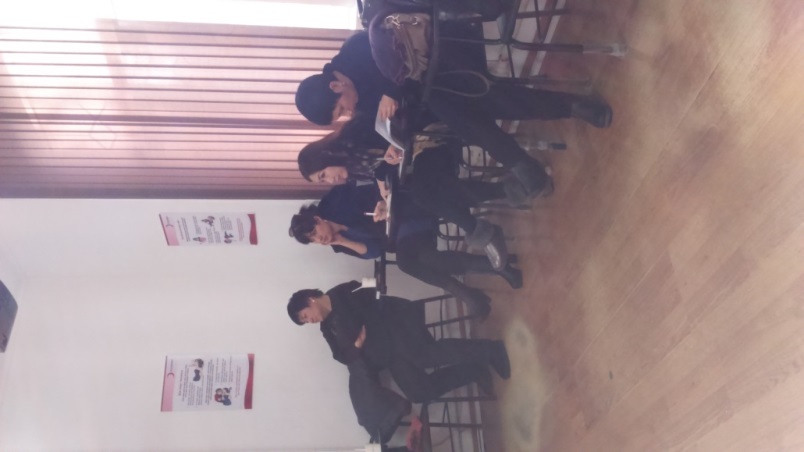 